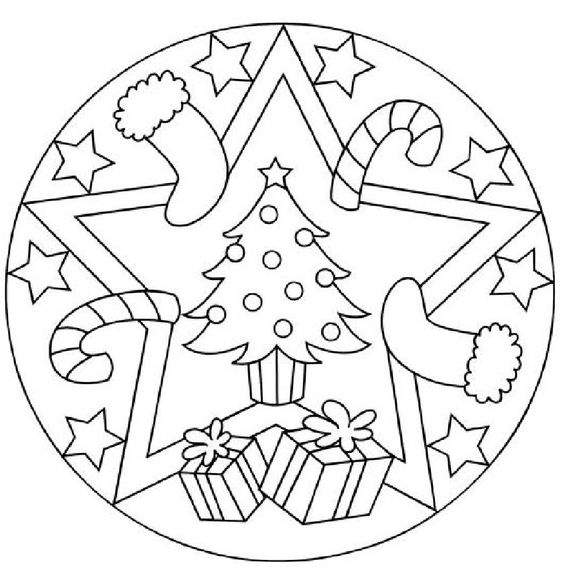 Student’s Name_____________________________________________Parent’s Name______________________________________________Grade:_2nd_____3rd_____Phone_____________________________________________E-mail address_____________________________________________________________________Please color the picture on the opposite side of this form and return to: The Genoa Chamber of Commerce Office 113 N. Genoa St. by November 27th.If office is closed, please place in the folder in Chamber mailbox. The first-place winner from each grade will get to march in the parade the night of “Celebrate the Season,” and win a prize.  Each winner will also be announced at the Community tree lighting that evening. Join in the fun at Celebrate the Season on December 2nd from 6:00 to 8:00. There will be Santa, a petting zoo, wagon rides, face painting, letters to Santa, cookies, hot chocolate, crafts a raffle and more! Jingle Bell parade starts at 6:00 pm at the corner of Sycamore St. and Rt. 72.Santa’s House will also be open from 10am-1pmDecember 3rd, 10th, 17th & 24th  Santa House Location: Next to Heartland Bank, Main StreetGenoa Area Chamber of Commerce / 815.784.2212 / info@ genoaareachamber.com